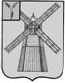 АДМИНИСТРАЦИЯ ПИТЕРСКОГО МУНИЦИПАЛЬНОГО РАЙОНА САРАТОВСКОЙ ОБЛАСТИР А С П О Р Я Ж Е Н И Еот 1 ноября 2013 года  № 352-рс. ПитеркаО проекте бюджета Питерского муниципального района на 2014 год и среднесрочном финансовом плане района на 2014-2016 годыВо исполнение распоряжения администрации Питерского  муниципального района от 16 июля 2013 года № 223-р «О разработке проекта среднесрочного финансового плана Питерского муниципального района на 2014-2016 годы и проекта бюджета Питерского муниципального района на 2014 год».1. Утвердить проект среднесрочного финансового плана района на 2014-2016 годы согласно приложению. 2. Представить в Собрание депутатов Питерского муниципального района проект решения «О бюджете Питерского муниципального района на 2014 год».3. Контроль за исполнением настоящего  распоряжения возложить на председателя комитета по экономике,  управлению имуществом и закупкам администрации муниципального района  Половникову О.В.И.о. главы  администрациимуниципального района                                                                            В.Н. ДерябинПриложение к распоряжениюадминистрации  муниципального районаот  1 ноября  2013 года № 352-рПроект среднесрочного финансового плана Питерского муниципального районана 2014-2016 годыТаблица №1Основные параметры консолидированного бюджетаПитерского муниципального района(тыс. рублей)Доходы – всего:                                                   302 059,3            317 766,4         318 370,5В том числе:Налоговые и неналоговые доходы                 42 527,9                44 739,4            44 824,4из них:Безвозмездные поступления                            259 531,4           273 027,0          273 546,1Расходы – всего                                                     302 434,8           318 161,4         318 766,3Профицит(+), дефицит(-)                                       -375,5                -395,0              -395,8Таблица №2Основные параметры проекта  бюджетаПитерского муниципального районана 2014 год и плановый период 2015-2016 годов.(тыс. рублей)Доходы – всего:                                                     279 750,1            294 297,1       294 856,6         В том числе:Налоговые и неналоговые доходы                   18 424,1                19 382,1        19 419,0 из них:Безвозмездные поступления                              261 326,0         274 915,0          275 437,6Расходы – всего                                                      280 125,6          294 692,1         295 252,4в том числе:межбюджетные трансферты поселениям       1 909,3              2 008,6                 2 012,4из них:дотации на выравнивание бюджетной обеспеченности муниципальных образований                                                             1 285,9               1 352,8               1 355,3субвенции на исполнение государствен-ных  полномочий по расчету и предостав-лению дотаций поселений                                    623,4                   655,8                  657,1Профицит(+), дефицит(-)                                         -375,5             -395,0             -395,8Таблица №3Объемы бюджетных ассигнований по главным распорядителям средств районного бюджета по разделам, подразделам, целевым статьям, видам расходов классификации расходов бюджета на 2013 год и плановый период 2014-2015 годов(тыс. руб.)Таблица №4Нормативы отчислений  доходов бюджетом  Питерского муниципального района на 2014 год и плановый период 2015-2016 годов(в процентах)                                     Таблица   № 5     Распределение дотаций на выравнивание уровня бюджетной обеспеченности из районного фонда финансовой поддержки поселений  на 2014 год и плановый период 2015-2016 годов(тыс. рублей)Таблица № 6Распределение дотаций на выравнивание уровня бюджетной обеспеченности поселений за счет субвенции областного бюджета на исполнение отдельных государственных полномочий по расчету и предоставлению дотаций поселениям на 2014 год и плановый период 2015 -2016 годов(тыс. рублей)ВЕРНО: управляющий делами администрации               муниципального района                                                       Н.А. Салацкая№п/пПоказатели2014 годПлановый периодПлановый период№п/пПоказатели2014 год2015 год2016 год12345№п/пПоказатели2014 годПлановый периодПлановый период№п/пПоказатели2014 год2015 год2016 год12345НаименованиеКод главыРаз-делПод-раз-дел.Целевая статьяВид рас-ходов2014 годПлановый периодПлановый периодНаименованиеКод главыРаз-делПод-раз-дел.Целевая статьяВид рас-ходов2014 год2015 год2016 год1234567Управление культуры05734 096,635 869,635 937,8Образование057072 508,22 638,62 643,6Общее образование05707022 508,22 638,62 643,6Учреждения по внешкольной работе с детьми057070283300002 508,22 638,62 643,6Обеспечение деятельности подведомственных учреждений057070283303102 508,22 638,62 643,6Предоставление субсидий бюджетным, автономным учреждениям и иным некоммерческим организациям057070283303106002 508,22 638,62 643,6Субсидии бюджетным учреждениям 057070283303106102 508,22 638,62 643,6Культура, кинематография0570831 588,433 231,033 294,2Культура057080129 906,531 461,631 521,4Учреждения культуры и мероприятия в сфере культуры и кинематографии0570801834000022 704,823 885,423 930,8Обеспечение деятельности подведомственных учреждений0570801834031022 704,823 885,423 930,8Предоставление субсидий бюджетным, автономным учреждениям и иным некоммерческим организациям0570801834031060022 704,823 885,423930,8Субсидии бюджетным учреждениям 0570801834031061022 704,823 885,423 930,8Библиотеки057080183500007 199,47 573,87 588,2Обеспечение деятельности подведомственных учреждений057080183503007 199,47 573,87 588,2Предоставление субсидий бюджетным, автономным учреждениям и иным некоммерческим организациям057080183503106007 196,27 570,47 584,8Субсидии бюджетным учреждениям 057080183503106107 196,27 570,47 584,8Комплектование книжных фондов библиотек муниципальных образований за счет средств местного бюджета057080183503113,23,43,4Предоставление субсидий бюджетным, автономным учреждениям и иным некоммерческим организациям057080183503116003,23,43,4Субсидии бюджетным учреждениям057080183503116103,23,43,4Расходование межбюджетных трансфертов057080186000002,32,42,4Расходы за счет межбюджетных трансфертов057080186100002,32,42,4Иные межбюджетные трансферты на комплектование книжных фондов библиотек муниципальных образований Саратовской области057080186178102,32,42,4Предоставление субсидий бюджетным, автономным учреждениям и иным некоммерческим организациям057080186178106002,32,42,4Субсидии бюджетным учреждениям057080186178106102,32,42,4Другие вопросы в области культуры, кинематографии05708041 681,91 769,41 772,8Выполнение функций органами государственной власти05708048100000440,6463,6464,5Обеспечение деятельности органов исполнительной власти05708048130000440,6463,6464,5Расходы на обеспечение функций центрального аппарата05708048130220440,6463,6464,5Расходы на выплаты персоналу в целях обеспечения выполнения функций муниципальными органами05708048130220100440,6463,6464,5Расходы на выплаты персоналу муниципальных органов05708048130220120440,6463,6464,5Обеспечение деятельности учреждений 057080483000001 241,31 305,81 308,3Расходы на обеспечение деятельности местных муниципальных казенных учреждений057080483003201 241,31 305,81 308,3Расходы на выплаты персоналу в целях обеспечения выполнения функций муниципальными органами, казенными учреждениями, органами управления государственными внебюджетными фондами057080483003201001 088,31 144,81 147,1Расходы на выплаты персоналу казенных учреждений057080483003201101 088,31 144,91 147,0Закупка товаров, работ и услуг для муниципальных  нужд05708048300320200153,0161,0161,2 Иные закупки товаров, работ и услуг для обеспечения муниципальных  нужд05708048300320240153,0161,0161,2Питерское  муниципальное Собрание061308,0324,0324,6Общегосударственные вопросы06101308,0324,0324,6Функционирование законодательных (представительных) органов государственной власти и представительных органов муниципальных образований0610103308,0324,0324,6Выполнение функций органами государственной власти06101038100000308,0324,0324,6Обеспечение деятельности представительного органа власти06101038110000308,0324,0324,6Расходы на исполнение функций центрального аппарата06101038110220308,0324,0324,6Расходы на выплаты персоналу в целях обеспечения выполнения функций муниципальными органами06101038110220100200,0210,4210,8Расходы на выплаты персоналу муниципальных органов06101038110220120200,0210,4210,8Закупка товаров, работ и услуг для муниципальных  нужд06101038110220200108,0113,6113,8Иные закупки товаров, работ и услуг для обеспечения муниципальных  нужд06101038110220240108,0113,6113,8Администрация Питерского муниципального района06125 882,427 228,327 280,0Общегосударственные вопросы061019 008,79 477,29 495,2Функционирование Правительства РФ, высших исполнительных органов государственной власти субъектов РФ, местных администраций06101047 990,98 406,48 422,4Выполнение функций органами государственной власти061010481000006 843,87 199,77 213,3Обеспечение деятельности органов исполнительной власти061010481300006 843,87 199,77 213,4Глава местной администрации06101048130210400,0420,8421,6Расходы на выплаты персоналу в целях обеспечения выполнения функций муниципальными органами06101048130210100400,0420,8421,6Расходы на выплаты персоналу муниципальных органов06101048130210120400,0420,8421,6Расходы на обеспечение функций центрального аппарата 061010481302206 373,86 705,26 718,0Расходы на выплаты персоналу в целях обеспечения выполнения функций муниципальными органами061010481302201004 500,04 734,04 743,0Расходы на выплаты персоналу муниципальных органов061010481302201204 500,04 734,04 743,0Закупка товаров, работ и услуг для муниципальных  нужд061010481302202001 873,81 971,21 975,0Иные закупки товаров, работ и услуг для обеспечения муниципальных  нужд061010481302202401 873,81 971,21 975,0Уплата земельного налога, налога на имущество и транспортного налога муниципальными органами власти 0610104813061070,073,773,8Иные бюджетные ассигнования0610104813061080070,073,773,8Уплата налогов, сборов и иных платежей0610104813061085070,073,773,8Расходование межбюджетных трансфертов061010486000001 147,11 206,71 209,1Расходы за счет межбюджетных трансфертов061010486100001 147,11 206,71 209,1Субвенции бюджетам муниципальных образований для финансового обеспечения расходных обязательств муниципальных образований, возникающих при выполнении государственных полномочий Российской Федерации, субъектов Российской Федерации, переданных для осуществления органам местного самоуправления в установленном порядке061010486171001 147,11 206,71 209,1Субвенция на осуществление органами местного самоуправления отдельных государственных полномочий по государственному управлению охраной труда06101048617120189,0198,8199,2Расходы на выплаты персоналу в целях обеспечения выполнения функций муниципальными органами06101048617120100159,0167,2167,6Расходы на выплаты персоналу муниципальных органов06101048617120120159,0167,2167,6Закупка товаров, работ и услуг для муниципальных  нужд0610104861712020030,031,631,6Иные закупки товаров, работ и услуг для обеспечения муниципальных  нужд0610104861712024030,031,631,6Субвенция на осуществление органами местного самоуправления государственных полномочий по организации предоставления гражданам субсидий на оплату жилого помещения и коммунальных услуг06101048617140191,0200,9201,3Расходы на выплаты персоналу в целях обеспечения выполнения функций муниципальными органами06101048617140100159,0167,2167,6Расходы на выплаты персоналу муниципальных органов06101048617140120159,0167,2167,6Закупка товаров, работ и услуг для муниципальных  нужд0610104861714020032,033,733,7Иные закупки товаров, работ и услуг для обеспечения муниципальных  нужд0610104861714024032,033,733,7Субвенция на осуществление органами местного самоуправления государственных полномочий по исполнению функций комиссий по делам несовершеннолетних и защите их прав06101048617150197,8208,0208,4Расходы на выплаты персоналу в целях обеспечения выполнения функций муниципальными органами06101048617150100159,0167,2167,5Расходы на выплаты персоналу муниципальных органов06101048617150120159,0167,2167,5Закупка товаров, работ и услуг для муниципальных  нужд0610104861715020038,840,840,5Иные закупки товаров, работ и услуг для обеспечения муниципальных  нужд610104861715024038,840,840,9Субвенция на осуществление органами местного самоуправления государственных полномочий по образованию и обеспечению деятельности административных комиссий, определению перечня должностных лиц, уполномоченных составлять протоколы об административных правонарушениях06101048617160189,2199,0199,4Расходы на выплаты персоналу в целях обеспечения выполнения функций муниципальными органами06101048617160100159,0167,3167,6Расходы на выплаты персоналу муниципальных органов06101048617160120159,0167,3167,6Закупка товаров, работ и услуг для муниципальных  нужд0610104861716020030,231,731,8Иные закупки товаров, работ и услуг для обеспечения муниципальных  нужд0610104861716024030,231,731,8Субвенция на осуществление органами местного самоуправления отдельных государственных полномочий по осуществлению деятельности по опеке и попечительству в отношении совершеннолетних граждан06101048617170201,1211,6212,0Расходы на выплаты персоналу в целях обеспечения выполнения функций муниципальными органами06101048617170100159,0167,3167,6Расходы на выплаты персоналу муниципальных органов06101048617170120159,0167,3167,6Закупка товаров, работ и услуг для муниципальных  нужд0610104861717020042,144,344,4Иные закупки товаров, работ и услуг для обеспечения муниципальных  нужд0610104861717024042,144,344,4Субвенция на осуществление органами местного самоуправления отдельных государственных полномочий по осуществлению деятельности по опеке и попечительству в отношении несовершеннолетних граждан06101048617180179,0188,3188,7Расходы на выплаты персоналу в целях обеспечения выполнения функций муниципальными органами06101048617180100159,0167,3167,6Расходы на выплаты персоналу муниципальных органов06101048617180120159,0167,3167,6Закупка товаров, работ и услуг для муниципальных  нужд0610104861718020020,021,021,1Иные закупки товаров, работ и услуг для обеспечения муниципальных  нужд0610104861718024020,021,021,1Резервные фонды 0610111100,0105,3105,4Расходы по исполнению отдельных обязательств06101118900000100,0105,3105,4Средства резервных фондов06101118940000100,0105,3105,4Средства резервного фонда местной администрации06101118940780100,0105,3105,4Иные бюджетные ассигнования06101118940780800100,0105,3105,4Резервные средства06101118940780870100,0105,3105,4Другие общегосударственные вопросы0610113917,8965,5967,4Расходы на обеспечение деятельности местных муниципальных казенных учреждений06101138300320787,0827,9829,5Расходы на выплаты персоналу в целях обеспечения выполнения функций муниципальными органами06101138300320100680,0715,4716,7Расходы на выплаты персоналу казенных учреждений06101138300320110680,0715,4716,7Закупка товаров, работ и услуг для муниципальных  нужд06101138300320200107,0112,5112,8Иные закупки товаров, работ и услуг для обеспечения муниципальных  нужд06101138300320240107,0112,5112,8Учреждения культуры и мероприятия в сфере культуры и кинематогрфии06101138340310130,8137,6137,9Расходы на выплаты персоналу в целях обеспечения выполнения функций муниципальными органами06101138340310100130,8137,6137,9Расходы на выплаты персоналу муниципальных органов06101138340310120130,8137,6137,9Национальная безопасность06103325,6342,6343,2Защита населения и территорий от чрезвычайных ситуаций природного и техногенного характера, гражданская оборона0610309325,6342,6343,2Расходы на обеспечение деятельности местных муниципальных казенных учреждений06103098300320325,6342,6343,2Расходы на выплаты персоналу в целях обеспечения выполнения функций муниципальными органами06103098300320100300,0315,6316,2Расходы на выплаты персоналу казенных учреждений06103098300320110300,0315,7316,2Закупка товаров, работ и услуг для муниципальных  нужд0610309830032020025,626,927,0Иные закупки товаров, работ и услуг для обеспечения муниципальных  нужд0610309830032024025,626,927,0Национальная экономика0610412 975,013 649,713 675,7Дорожное хозяйство061040912 925,013 649,713 675,7Расходование межбюджетных трансфертов0610409860000012 925,013 649,713 675,7Расходы за счет межбюджетных трансфертов0610409861000012 925,013 649,713 675,7Субсидия бюджетам муниципальных районов области на проектирование и строительство (реконструкцию) автомобильных дорог общего пользования местного значения с твердым покрытием до сельских населенных пунктов, не имеющих круглогодичной связи с сетью автомобильных дорог общего пользования, за счет средств областного дорожного фонда0610409861761012 925,013 649,713 675,7Капитальные вложения в объекты недвижимого имущества муниципальной собственности0610409861761040012 925,013 649,713 675,7Бюджетные инвестиции0610409861761041012 925,013 649,713 675,7Другие вопросы в области национальной экономике061041250,052,652,7Мероприятия в сфере приватизации и продажи государственного имущества области0610412840000050,052,652,7Мероприятия по землеустройству и землепользованию0610412842000050,052,652,7Мероприятия по землеустройству и землепользованию0610412842057050,052,652,7Закупка товаров, работ и услуг для муниципальных  нужд0610412842057020050,052,652,7Иные закупки товаров, работ и услуг для обеспечения  муниципальных  нужд0610412842057024050,052,652,7Социальная политика061103 281,83 452,43 459,0Пенсионное обеспечение0611001200,0210,4210,8Муниципальные программы06110018200000200,0210,4210,8Муниципальная программа «Социальная поддержка и социальное обслуживание граждан до 2016 года»06110018210000200,0210,4210,8Доплаты к пенсии муниципальным  служащим района06110018210001200,0210,4210,8Социальное обеспечение и иные выплаты населению06110018210001300200,0210,4210,8Публичные нормативные социальные выплаты гражданам06110018210001310200,0210,4210,8Социальное обеспечение населения06110033 081,83 242,03 248,2Расходование межбюджетных трансфертов061100386000003 081,83 242,03248,2Расходы за счет межбюджетных трансфертов061100386100003 081,83 242,03248,2Субвенция на осуществление органами местного самоуправления государственных полномочий по предоставлению гражданам субсидий на оплату жилого помещения и коммунальных услуг061100386173103 081,83 242,03 248,2Социальное обеспечение и иные выплаты населению061100386173103003 081,83 242,03 248,2Публичные нормативные социальные выплаты гражданам061100386173103103 081,83 242,03 248,2Физическая культура и спорт06111120,0126,2126,3Другие вопросы в области физической культуры и спорта0611105120,0126,2126,3Муниципальные программы06111058200000120,0126,2126,3Муниципальная программа Питерского района «Развитие физической культуры, спорта, туризма и молодежной политики» на 2014-2016 годы06111058220000120,0126,2126,3Организация и проведение физкультурных и спортивно-массовых мероприятий06111058220002120,0126,2126,3Закупка товаров, работ и услуг для муниципальных  нужд06111058220002200120,0126,2126,3Иные закупки товаров, работ и услуг для обеспечения  муниципальных  нужд06111058220002240120,0126,2126,3Средства массовой информации06112171,3180,2180,6Периодическая печать и издательства0611202171,3180,2180,6Муниципальные программы06112028200000171,3180,2180,6Муниципальная программа Питерского района «Информационное общество на 2014-2017 годы»06112028230000171,3180,2180,6Мероприятия в сфере взаимодействия со средствами массовой информации06112028230003171,3180,2180,6Закупка товаров, работ и услуг для муниципальных  нужд06112028230003200171,3180,2180,6Иные закупки товаров, работ и услуг для обеспечения  муниципальных  нужд06112028230003240171,3180,2180,6Финансовое управление администрации Питерского муниципального района0625 325,65 602,55 613,2Общегосударственные вопросы062013 371,73 547,03 553,9Обеспечение деятельности финансовых, налоговых и таможенных органов финансового (финансово-бюджетного)надзора06201063 371,73 547,03 553,9Выполнение функций органами государственной власти062010681000003 000,03 156,03 162,0Обеспечение деятельности органов исполнительной власти062010681300003 000,03 156,03 162,0Расходы на обеспечение функций центрального аппарата062010681302202 987,83 143,23 149,2Расходы на выплаты персоналу в целях обеспечения выполнения функций муниципальными органами062010681302201002 458,72 586,62 591,5Расходы на выплаты персоналу муниципальных органов062010681302201202 458,72 586,62591,5Закупка товаров, работ и услуг для муниципальных  нужд06201068130220200529,1556,6557,7Иные закупки товаров, работ и услуг для обеспечения муниципальных  нужд06201068130220240529,1556,6557,7Уплата земельного налога, налога на имущество и транспортного налога муниципальными органами власти0620106813061012,212,812,9Иные бюджетные ассигнования0620106813061080012,212,812,9Уплата налогов, сборов и иных платежей0620106813061085012,212,812,9Расходование межбюджетных трансфертов06201068600000371,7391,0391,8Расходы за счет межбюджетных трансфертов 06201068610000371,7391,0391,8Субвенция на осуществление органами местного самоуправления области отдельных полномочий по санкционированию финансовыми органами муниципальных образований Саратовской области кассовых выплат получателям средств областного бюджета, областным государственным автономным и бюджетным учреждениям, расположенным на территориях муниципальных образований области06201068617110371,7391,0391,8Расходы на выплаты персоналу в целях обеспечения выполнения функций муниципальными органами06201068617110100318,0335,1335,2Расходы на выплаты персоналу муниципальных органов06201068617110120318,0335,1335,2Закупка товаров, работ и услуг для муниципальных  нужд0620106861711020053,155,956,0Иные закупки товаров, работ и услуг для обеспечения муниципальных  нужд0620106861711024053,155,956,0Обслуживание государственного и муниципального долга0621344,646,947,0Обслуживание государственного внутреннего  и муниципального долга062130144,646,947,0Обслуживание долговых обязательств0621301850000044,646,947,0Процентные платежи по муниципальному долгу района0621301850087144,646,947,0Обслуживание муниципального долга0621301850087170044,646,947,0Обслуживание муниципального долга0621301850087173044,646,947,0Межбюджетные трансферты общего характера бюджетам муниципальных образований062141 909,32 008,62 012,3Дотации на выравнивание бюджетной обеспеченности муниципальных образований06214011 909,32 008,62 012,3Предоставление межбюджетных трансфертов062140187000001 285,91 352,81 355,3Предоставление межбюджетных трансфертов местным бюджетам062140187100001 285,91 352,81 355,3Дотации на выравнивание бюджетной обеспеченности поселений района062140187170101 285,91 352,81 355,3Межбюджетные трансферты062140187170105001 285,91 352,81 355,3Дотации062140187170105101 285,91 352,81 355,3Расходование межбюджетных трансфертов06214018600000623,4655,8657,0Расходы за счет межбюджетных трансфертов06214018610000623,4655,8657,0Субвенция на исполнение государственных полномочий по расчету и предоставлению дотаций поселениям06214018617290623,4655,8657,0Межбюджетные трансферты06214018617290500623,4655,8657,0Субвенции06214018617290530623,4655,8657,0Управление образования074214 513,0225 667,7226  096,8Образование07407212 940,1224 013,0224 438,8Дошкольное образование074070168 894,172 476,672 614,4Детские дошкольные учреждения0740701831000025 495,426 821,226 872,2Обеспечение деятельности подведомственных учреждений0740701831031025 495,426 821,226 842,2Предоставление субсидий бюджетным, автономным учреждениям и иным некоммерческим организациям0740701831031060025 495,426 821,226 842,2Субсидии бюджетным учреждениям 0740701831031061025 495,426 821,226 842,2Расходование межбюджетных трансфертов0740701860000043 398,745 655,445 742,2Расходы за счет межбюджетных трансфертов 0740701861000043 398,745 655,445 742,2Субвенция на финансовое обеспечение образовательной деятельности муниципальных дошкольных образовательных организаций0740701861701042 789,645 014,745 100,2Предоставление субсидий бюджетным, автономным учреждениям и иным некоммерческим организациям0740701861701060042 789,645 014,745 100,2Субсидии бюджетным учреждениям0740701861701061042 789,645 014,745 100,2Субвенция на частичное финансирование расходов на присмотр и уход за детьми дошкольного возраста в муниципальных образовательных организациях, реализующих основную общеобразовательную программу дошкольного образования07407018617390609,1640,7642,0Предоставление субсидий бюджетным, автономным учреждениям и иным некоммерческим организациям07407018617390600609,1640,7642,0Субсидии бюджетным учреждениям 07407018617390610609,1640,7642,0Общее образование0740702133 899,8140 862,6141 130,4Школы-детские сады, школы начальные, неполные средние и средние0740702832000016 129,616 968,417 000,6Обеспечение деятельности подведомственных учреждений0740702832031016 129,616 968,417 000,6Предоставление субсидий бюджетным, автономным учреждениям и иным некоммерческим организациям0740702832031060016 129,616 968,417 000,6Субсидии бюджетным учреждениям 0740702832031061016 129,616 968,417 000,6Расходование межбюджетных трансфертов07407028600000108 769,9114 425,9114 643,5Расходы за счет  межбюджетных трансфертов 07407028610000108 769,9114 425,9114 643,5Субвенция  на финансовое обеспечение образовательной деятельности муниципальных общеобразовательных учреждений07407028617340105 529,3111 016,8111 227,9Предоставление субсидий бюджетным, автономным учреждениям и иным некоммерческим организациям07407028617340600105 529,3111 016,8111 227,9Субсидии бюджетным учреждениям 07407028617340610105 529,3111 016,8111 227,9Субвенция на предоставление питания отдельным категориям обучающихся в муниципальных образовательных организациях, реализующих образовательные программы начального общего, основного общего и среднего общего образования074070286174003 240,63 409,13 415,6Предоставление субсидий бюджетным, автономным учреждениям и иным некоммерческим организациям074070286174006003 240,63 409,13 415,6Субсидии бюджетным учреждениям 074070286174006103 240,63 409,13 415,6Учреждения по внешкольной работе с детьми074070283300009 000,39 468,39 486,3Обеспечение деятельности подведомственных учреждений074070283303109 000,39 468,39 486,3Предоставление субсидий бюджетным, автономным учреждениям и иным некоммерческим организациям074070283303106009 000,39 468,39 486,3Субсидии бюджетным учреждениям 074070283303106109 000,39 468,39 486,3Молодежная политика и оздоровление детей07407071 215,71 278,91 281,3Муниципальные программы074070782000001 215,71 278,91 281,3Муниципальная программа Питерского района  «Оздоровление детей в 2014-2016 годах»074070782400001 215,71 278,91 281,3Мероприятия по оздоровлению детей074070782400041 215,71 278,91 281,3Социальное обеспечение и иные выплаты населению07407078240004300300,0315,6316,2Публичные нормативные социальные выплаты гражданам07407078240004310300,0315,6316,2Предоставление субсидий бюджетным, автономным учреждениям и иным некоммерческим организациям07407078240004600915,7963,3965,1Субсидии бюджетным учреждениям07407078240004610915,7963,3965,1Другие вопросы в области образования07407098 930,59 394,99 412,7Выполнение функций органами государственной власти07407098100000637,5670,7671,9Обеспечение деятельности органов исполнительной власти07407098130000637,5670,7671,9Расходы на обеспечение функций центрального аппарата07407098130220637,5670,7671,9Расходы на выплаты персоналу в целях обеспечения выполнения функций муниципальными органами07407098130220100637,5670,7671,9Расходы на выплаты персоналу муниципальных органов07407098130220120637,5670,7671,9Обеспечение деятельности учреждений074070983000008 056,68 475,58 491,6Расходы на обеспечение деятельности местных муниципальных казенных учреждений074070983003208 051,68 475,58 491,6Расходы на выплаты персоналу в целях обеспечения выполнения функций муниципальными органами, казенными учреждениями, органами управления государственными внебюджетными фондами074070983003201007 246,67 623,47 637,9Расходы на выплаты персоналу казенных учреждений074070983003201107 246,67 623,47 637,9Закупка товаров, работ и услуг для муниципальных  нужд07407098300320200805,0846,9848,5Иные закупки товаров, работ и услуг для обеспечения муниципальных  нужд07407098300320240805,0846,9848,5Уплата земельного налога, налога на имущество и транспортного налога местными казенными учреждениями074070983005205,05,25,3Иные бюджетные ассигнования074070983005208005,05,25,3Уплата налогов, сборов и иных платежей074070983005208505,05,25,3Расходование межбюджетных трансфертов07407098600000236,4248,7249,2Расходы за счет межбюджетных трансфертов 07407098610000236,4248,7249,2Субвенция на осуществление органами местного самоуправления государственных полномочий по организации предоставления  компенсации родительской платы  за присмотр и уход за детьми в образовательных организациях, реализующих основную общеобразовательную программу дошкольного образования07407098617200146,9154,6154,8Расходы на выплаты персоналу в целях обеспечения выполнения функций муниципальными органами, казенными учреждениями, органами управления государственными внебюджетными фондами07407098617200100109,5115,2115,4Расходы на выплаты персоналу казенных учреждений07407098617200110109,5115,2115,4Закупка товаров, работ и услуг для муниципальных  нужд0740709861720020037,439,439,4Иные закупки товаров, работ и услуг для обеспечения муниципальных  нужд0740709861720024037,439,439,4Субвенция на осуществление органами местного самоуправления государственных полномочий по организации предоставления питания отдельным категориям обучающихся в муниципальных образовательных организациях, реализующих образовательные программы начального общего, основного общего и среднего общего образования, и частичному финансированию расходов на присмотр и уход за детьми дошкольного возраста в муниципальных образовательных организациях, реализующих основную общеобразовательную программу дошкольного образования0740709861733089,594,194,3Расходы на выплаты персоналу в целях обеспечения выполнения функций муниципальными органами, казенными учреждениями, органами управления государственными внебюджетными фондами0740709861733010078,582,682,7Расходы на выплаты персоналу казенных учреждений0740709861733011078,582,682,7Закупка товаров, работ и услуг для муниципальных  нужд0740709861733020011,011,511,6Иные закупки товаров, работ и услуг для обеспечения муниципальных  нужд0740709861733024011,011,511,6Социальная политика074101 572,91 654,71 658,0Охрана семьи и детства07410041 572,91 654,71 658,0Расходование межбюджетных трансфертов074100486000001 572,91 654,71 658,0Расходы за счет межбюджетных трансфертов 074100486100001 572,91 654,71 658,0Субвенция на компенсацию родительской платы за присмотр и уход за детьми  в образовательных организациях, реализующих основную общеобразовательную программу дошкольного образования074100486173501 572,91 654,71 658,0Социальное обеспечение и иные выплаты населению074100486173503001 572,91 654,71 658,0Публичные нормативные социальные выплаты гражданам074100486173503101 572,91 654,71 658,0ВСЕГО280 125,6294 692,1295 252,4Код бюджетной классификацииНаименование доходов2014 годПлановый периодПлановый периодКод бюджетной классификацииНаименование доходов2014 год2015 год2016 год12345В ЧАСТИ ЗАДОЛЖЕННОСТИ И ПЕРЕРАСЧЕТОВ ПО ОТМЕНЕННЫМ НАЛОГАМ, СБОРАМ И ИНЫМ ОБЯЗАТЕЛЬНЫМ ПЛАТЕЖАМ1 09 01030 05 0000 110Налог на прибыль организаций, зачислявшийся до 1 января 2005 года в местные бюджеты, мобилизуемый на территориях муниципальных районов1001001001 09 04053 05 0000 110Земельный налог (по обязательствам, возникшим до 1 января 2006 года), мобилизуемый на межселенных территориях100100100 1 09 07033 05 0000 110Целевые сборы с граждан и предприятий, учреждений, организаций на содержание милиции, на благоустройство территории, на нужды образования и другие цели, мобилизуемые на территориях муниципальных районов  1001001001 09 07053 05 0000 110Прочие местные налоги и сборы, мобилизуемые на территориях муниципальных районов  1001001001 09 07013 05 0000 110Налог на рекламу, мобилизируемый на территориях муниципальных районов1001001001 09 07043 05 0000 110Лицензионный сбор за право торговли спиртными напитками, мобилизируемый на территориях муниципальных районов100100100В ЧАСТИ ДОХОДОВ ОТ ПРОДАЖИ  МАТЕРИАЛЬНЫХ И  НЕМАТЕРИАЛЬНЫХ АКТИВОВ1 11 02033 05 0000 120Доходы от размещения временно свободных средств бюджетов муниципальных районов1001001001 13 02065 05 0000 130Доходы, поступающие в порядке возмещения  расходов, понесенных в связи с эксплуатацией имущества муниципальных районов1001001001 13 02995 05 0000 130Прочие доходы от компенсации затрат бюджетов муниципальных районов1001001001 15 02050 05 0000 140Платежи, взимаемые органами местного самоуправления(организациями) муниципальных районов за выполнение определенных функций100100100В ЧАСТИ ПРОЧИХ НЕНАЛОГОВЫХ ДОХОДОВ1 17 05050 05 0000 180Прочие неналоговые доходы бюджетов муниципальных районов1001001001 17 01050 05 0000 180Невыясненные поступления, зачисляемые в бюджеты муниципальных районов1001001001 17 12050 05 0000 180Целевые отчисления от лотерей муниципальных районов1001001001 17 02020 05 0000 180Возмещение потерь сельскохозяйственного производства, связанных с изъятием сельскохозяйственных угодий, расположенных на межселенных территориях(по обязательствам, возникшим до 1 января 2008 года)100100100В ЧАСТИ БЕЗВОЗМЕЗДНЫХ ПОСТУПЛЕНИЙ2 02 01001 05 0002 151Дотация бюджетам муниципальных районов на выравнивание  бюджетной обеспеченности1001001002 02 01003 05 0000 151Дотация бюджетам муниципальных районов на поддержку мер по обеспечению сбалансированности бюджетов1001001002 02 02051 05 0000 151Субсидия бюджетам муниципальных районов на реализацию федеральных целевых программ1001001002 02 02009 05 0000 151Субсидии бюджетам муниципальных районов   на государственную поддержку малого и среднего предпринимательства, включая крестьянские                              (фермерские) хозяйства1001001002 02 02999 05 0025 151Субсидии бюджетам муниципальных районов области на софинансирование расходных обязательств муниципальных районов области по реализации мероприятий муниципальных программ развития малого и среднего предпринимательства1001001002 02 02999 05 0026 151Субсидии бюджетам муниципальных районов области на реализацию мероприятий по повышению энергоэффективности на энергоемких объектах и в системах теплоснабжения организаций коммунального комплекса и бюджетной сферы1001001002 02 02999 05 0029 151Субсидии бюджетам муниципальных районов области на обеспечение жильем молодых семей за счет областных средств1001001002 02 02999 05 0039 151Субсидии бюджетам муниципальных районов области на проектирование и строительство (реконструкцию)автомобильных дорог общего пользования местного значения с твердым покрытием до сельских населенных пунктов, не имеющих круглогодичной связи с сетью автомобильных дорог общего пользования, за счет средств областного дорожного фонда1001001002 02 03007 05 0000 151Субвенции бюджетам муниципальных районов на составление(изменение)списков кандидатов в присяжные заседатели федеральных судов общей юрисдикции в Российской Федерации1001001002 02 03015 05 0000 151Субвенции бюджетам муниципальных районов на осуществление первичного воинского учета на территориях, где отсутствуют военные комиссариаты1001001002 02 03021 05 0000 151Субвенция бюджетам муниципальных районов на ежемесячное денежное вознаграждение за классное руководство1001001002 02 03078 05 0000 151Субвенция бюджетам муниципальных районов на модернизацию региональных систем общего образования1001001002 02 01001 05 0002 151Дотация бюджетам муниципальных районов на выравнивание  бюджетной обеспеченности1001001002 02 01003 05 0000 151Дотация бюджетам муниципальных районов на поддержку мер по обеспечению сбалансированности бюджетов1001001002 02 02051 05 0000 151Субсидия бюджетам муниципальных районов на реализацию федеральных целевых программ1001001002 02 02009 05 0000 151Субсидии бюджетам муниципальных районов   на государственную поддержку малого и среднего предпринимательства, включая крестьянские                              (фермерские) хозяйства1001001002 02 02999 05 0025 151Субсидии бюджетам муниципальных районов области на софинансирование расходных обязательств муниципальных районов области по реализации мероприятий муниципальных программ развития малого и среднего предпринимательства1001001002 02 02999 05 0026 151Субсидии бюджетам муниципальных районов области на реализацию мероприятий по повышению энергоэффективности на энергоемких объектах и в системах теплоснабжения организаций коммунального комплекса и бюджетной сферы1001001002 02 02999 05 0029 151Субсидии бюджетам муниципальных районов области на обеспечение жильем молодых семей за счет областных средств1001001002 02 02999 05 0039 151Субсидии бюджетам муниципальных районов области на проектирование и строительство (реконструкцию)автомобильных дорог общего пользования местного значения с твердым покрытием до сельских населенных пунктов, не имеющих круглогодичной связи с сетью автомобильных дорог общего пользования, за счет средств областного дорожного фонда1001001002 02 03007 05 0000 151Субвенции бюджетам муниципальных районов на составление(изменение)списков кандидатов в присяжные заседатели федеральных судов общей юрисдикции в Российской Федерации1001001002 02 03015 05 0000 151Субвенции бюджетам муниципальных районов на осуществление первичного воинского учета на территориях, где отсутствуют военные комиссариаты1001001002 02 03021 05 0000 151Субвенция бюджетам муниципальных районов на ежемесячное денежное вознаграждение за классное руководство1001001002 02 03078 05 0000 151Субвенция бюджетам муниципальных районов на модернизацию региональных систем общего образования1001001002 02 03024 05 0001 151Субвенция бюджетам муниципальных районов и городских округов области на финансовое обеспечение образовательной деятельности муниципальных общеобразовательных учреждений1001001002 02 03024 05 0000 151Субвенция бюджетам муниципальных районов и городских округов области на финансовое обеспечение образовательной деятельности дошкольных учреждений1001001002 02 03024 05 0003 151Субвенция бюджетам муниципальных районов и городских округов области на осуществление органами местного самоуправления отдельных государственных полномочий по исполнению функций комиссий по делам несовершеннолетних и защите их прав1001001002 02 03024 05 0004 151Субвенция бюджетам муниципальных районов и городских округов области на осуществление органами местного самоуправления отдельных государственных полномочий по санкционированию финансовыми органами муниципальных образований Саратовской области кассовых выплат получателям средств областного бюджета, областным государственным автономным и бюджетным учреждениям, расположенным на территориях муниципальных образований Саратовской области1001001002 02 03024 05 0007 151Субвенция бюджетам муниципальных районов и городских округов области на исполнение государственных полномочий по расчёту предоставления дотаций поселениям1001001002 02 03024 05 0008 151Субвенция бюджетам муниципальных районов и городских округов на осуществление органами местного самоуправления государственных полномочий по образованию и обеспечению деятельности административных комиссий, определению перечня должностных лиц, уполномоченных составлять протоколы об административных правонарушениях1001001002 02 03024 05 0009 151Субвенция бюджетам муниципальных районов и городских округов области на осуществление органами местного самоуправления отдельных государственных полномочий по осуществлению деятельности по опеке и попечительству в отношении несовершеннолетних граждан1001001002 02 03024 05 0010 151Субвенция бюджетам муниципальных районов и городских округов области на осуществление органами местного самоуправления государственных полномочий по организации предоставления гражданам субсидий на оплату жилого помещения и коммунальных услуг1001001002 02 03024 05 0011 151Субвенция бюджетам муниципальных районов и городских округов области на осуществление органами местного самоуправления отдельных государственных полномочий по осуществлению деятельности по опеке и попечительству в отношении совершеннолетних граждан1001001002 02 03024 05 0012 151Субвенция бюджетам муниципальных районов и городских округов области на осуществление органами местного самоуправления государственных полномочий по организации предоставления компенсации родительской платы за присмотр и уход за детьми в образовательных организациях, реализующих основную общеобразовательную программу дошкольного образования1001001002 02 03024 05 0014 151Субвенция бюджетам муниципальных районов и городских округов области на осуществление органами местного самоуправления государственных полномочий по компенсации родительской платы за присмотр и уход за детьми в образовательных организациях, реализующих основную общеобразовательную программу дошкольного образования1001001002 02 03024 05 0015 151Субвенция бюджетам муниципальных районов и городских округов области на осуществление органами местного самоуправления отдельных государственных полномочий по государственному управлению охраной труда1001001002 02 03024 05 0016 151Субвенция бюджетам муниципальных районов и городских округов области на осуществление органами местного самоуправления государственных полномочий по предоставлению гражданам субсидий на оплату жилого помещения и коммунальных услуг1001001002 02 03024 05 0027 151Субвенция бюджетам муниципальных районов и городских округов области на осуществление органами местного самоуправления государственных полномочий на предоставление питания отдельным категориям обучающихся в муниципальных образовательных организациях, реализующих образовательные программы начального общего, основного общего и среднего общего образования1001001002 02 03024 05 0028 151Субвенция бюджетам муниципальных районов и городских округов области на осуществление органами местного самоуправления государственных полномочий на частичное финансирование расходов  на присмотр и уход за детьми дошкольного возраста в муниципальных образовательных организациях, реализующих основную общеобразовательную программу дошкольного образования1001001002 02 03024 05 0029 151Субвенция бюджетам муниципальных районов и городских округов области на осуществление органами местного самоуправления государственных полномочий по организации предоставления питания  отдельным категориям обучающихся в муниципальных  образовательных организациях, реализующих образовательные программы начального общего, основного общего и среднего общего образования,  и  частичному финансированию расходов на присмотр и уход за детьми дошкольного возраста в муниципальных образовательных организациях, реализующих основную общеобразовательную программу дошкольного образования1001001002 02 03024 05 0032 151Субвенция бюджетам муниципальных районов и городских округов области на осуществление органами местного самоуправления отдельных   государственных полномочий по организации осуществления переданных полномочий по осуществлению модернизации региональной системы общего образования1001001002 02 04025 05 0000 151Межбюджетные трансферты, передаваемые бюджетам муниципальных районов на комплектование книжных фондов библиотек муниципальных образований 1001001002 02 04041 05 0000 151Межбюджетные трансферты, передаваемые бюджетам муниципальных районов на подключение общедоступных библиотек Российской Федерации к сети Интернет и развитие системы библиотечного дела с учетом задачи расширения информационных технологий и оцифровки1001001002 02 04999 05 0006 151Межбюджетные трансферты бюджетам муниципальных районов области за счет резервного фонда Правительства области1001001002 02 04999 05 0007 151Иные межбюджетные трансферты бюджетам муниципальных районов и городских округов области на комплектование книжных фондов библиотек муниципальных образований области за счет средств областного бюджета1001001002 02 04014 05 0000 151Межбюджетные трансферты, передаваемые бюджетам муниципальных районов из бюджетов поселений на осуществление части полномочий по решению вопросов местного значения в соответствии с заключенными соглашениями100100100ПРОЧИЕ БЕЗВОЗМЕЗДНЫЕ ПОСТУПЛЕНИЯ2 07 05030 05 0000 180Прочие безвозмездные поступления в бюджеты муниципальных районов100100100ПЕРЕЧИСЛЕНИЯ ДЛЯ ОСУЩЕСТВЛЕНИЯ ВОЗВРАТА(ЗАЧЕТА)ИЗЛИШНЕ УПЛАЧЕННЫХ ИЛИ ИЗЛИШНЕ ВЗЫСКАННЫХ СУММ НАЛОГОВ,СБОРОВ И ИНЫХ ПЛАТЕЖЕЙ,А ТАКЖЕ СУММ ПРОЦЕНТОВ ЗА НЕСВОЕВРКМЕННОЕ ОСУЩЕСТВЛЕНИЕ ТАКОГО ВОЗВРАТА И ПРОЦЕНТОВ,НАЧИСЛЕННЫХ НА ИЗЛИШНЕ ВЗЫСКАННЫЕ СУММЫ2 08 05000 05  0000 180Перечисления из бюджетов муниципальных районов(в бюджеты муниципальных районов)_для осуществления возвратов (зачета)излишне уплаченных или излишне взысканных сумм налогов, сборов и иных платежей, а также сумм процентов за несвоевременное осуществление такого возврата и процентов, начисленных на излишне взысканные суммы100100100ДОХОДЫ БЮДЖЕТОВ БЮДЖЕТНОЙ СИСТЕМЫ РОССИЙСКОЙ ФЕДЕРАЦИИ ОТ ВОЗВРАТА БЮДЖЕТАМИ БЮДЖЕТНОЙ СИСТЕМЫ РОССИЙСКОЙ ФЕДЕРАЦИИ И ОРГАНИЗАЦИЯМИ ОСТАТКОВ СУБСИДИЙ,СУБВЕНЦИЙ И ИНЫХ МУЖБЮДЖЕТНЫХ ТРАНСФЕРТОВ,ИМЕЮЩИХ ЦЕЛЕВОЕ НАЗНАЧЕНИЕ,ПРОШЛЫХ ЛЕТ2 18 05010 05 0000 180Доходы бюджетов муниципальных районов от возврата бюджетными учреждениями остатков субсидий прошлых лет100100100В ЧАСТИ ВОЗВРАТА ОСТАТКОВ СУБСИДИЙ,СУБВЕНЦИЙ И ИНЫХ МЕЖБЮДЖЕТНЫХ ТРАНСФЕРТОВ,ИМЕЮЩИХ ЦЕЛЕВОЕ НАЗНАЧЕНИЕ,ПРОШЛЫХ ЛЕТ2 19 05000 05 0000 151Возврат остатков субсидий, субвенций и иных межбюджетных трансфертов, имеющих целевое назначение прошлых лет из бюджетов муниципальных районов100100100Наименование муниципального образования2014 годПлановый периодПлановый периодНаименование муниципального образования2014 год2015 год2016 годАдминистрация Агафоновского муниципального образования Питерского муниципального района Саратовской области94,599,499,6Администрация Алексашкинского муниципального образования Питерского муниципального района Саратовской области188,1197,9198,3Администрация Малоузенского муниципального образования Питерского муниципального района Саратовской области298,1313,6314,2Администрация Нивского муниципального образования Питерского муниципального района Саратовской области337,7355,3355,9Администрация Орошаемого муниципального образования Питерского муниципального района Саратовской области367,5386,6387,4Всего1 285,91 352,81 355,4Наименование муниципального образования2013 годПлановый периодПлановый периодНаименование муниципального образования2013 год2014 год2015 годАдминистрация Агафоновского муниципального образования Питерского муниципального района Саратовской области74,278,178,2Администрация Алексашкинского муниципального образования Питерского муниципального района Саратовской области41,343,443,5Администрация Малоузенского муниципального образования Питерского муниципального района Саратовской области51,954,654,7Администрация Мироновского муниципального образования Питерского муниципального района Саратовской области107,0112,6112,8Администрация Нивского муниципального образования Питерского муниципального района Саратовской области37,339,239,3Администрация Новотульского муниципального образования Питерского муниципального района Саратовской области92,697,497,6Администрация Орошаемого муниципального образования Питерского муниципального района Саратовской области27,028,428,5Администрация Питерского муниципального образования Питерского муниципального района Саратовской области192,1202,1202,5ВСЕГО:623,4655,8657,1